Приложение Требования при организации торгового обслуживания на сельскохозяйственных ярмарках.Обязанности организатора ярмарки:1. Оснащение мест организации ярмарки контейнерами для сбора мусора итуалетами;2.Вывоз мусора в период проведения ярмарки и после завершения работыярмарки;3. Освобождение территории ярмарки от размещенных объектов и оборудования после завершения работы ярмарки;4. Организацию продажи товаров на ярмарке на оборудованных торговыхместах;5. Установку соответствующих средств измерений для проверки покупателемправильности цены, меры и веса приобретенного товара;6. Соблюдение участниками ярмарки (продавцами) установленного режимаработы ярмарки. Обязанности торгующего:1. Осуществлять расчеты с покупателями за товары, работы и услуги с применением ККТ в случаях, предусмотренных законодательством Российской Федерации;2. Иметь в наличии на торговых местах документы, подтверждающие соответствие товаров установленным требованиям;3. Иметь и содержать в исправном состоянии средства измерения, своевременно и в установленном порядке проводить их метрологическую поверку;4. Доводить до сведения покупателей достоверную информацию о товарах и их изготовителях, обеспечивающую возможность правильного выборатоваров;5. Обеспечить наличие ценников на реализуемые товары с указанием наименования товара, его сорта, цены за вес или единицу товара, подписи материально ответственного лица или печати организации, даты оформления ценника;6. Обеспечить размещение на каждом торговом месте информационной таблички  с указанием наименования участника ярмарки (юридического лица, индивидуального предпринимателя), места его нахождения (адреса), контактного телефона.В соответствии с пунктами СП 2.3.6.3668-20 «Санитарно-эпидемиологические требования к условиям деятельности торговых объектов и рынков, реализующих пищевую продукцию» установлены следующие требования:1. При организации торговли на ярмарках реализация пищевой продукции должна осуществляться при наличии условий для ее хранения и реализации, установленных производителем продукции. Реализация питьевой воды и напитков в розлив допускается при наличии одноразовой посуды либо потребительской упаковки.2. В нестационарных торговых объектах, реализующих непродовольственные товары и упакованную нескоропортящуюся пищевую продукцию, в которых отсутствуют раковины, могут использоваться кожные антисептики. 3.Нестационарные торговые объекты, в том числе и при организации ярмарок, должны размещаться в местах, расположенных на расстоянии не более 100 м от туалета.4. Передвижные средства, используемые при организации развозной и разносной торговли, по окончании рабочего дня должны подвергаться санитарной обработке.5. Не допускается реализация на ярмарках скоропортящейся пищевой продукции при отсутствии холодильного оборудования.6. Реализация хлеба, кондитерских и хлебобулочных изделий должна осуществляться в упакованном виде. Продажа бахчевых культур частями и с надрезами не допускается.7. При реализации пищевой продукции на нестационарном торговом объекте должны обеспечиваться: а) наличие и использование инвентаря при отпуске пищевой продукции вразвес; б) контроль за соблюдением сроков годности пищевой продукции.8. Оборотная тара после завершения работы должна ежедневно вывозиться стерритории размещения нестационарного торгового объекта. Хранение оборотной тары на прилегающей к объекту территории не допускается.9. Продавец должен быть обеспечен санитарной одеждой и условиями для соблюдения правил личной гигиены.10. Продавец должен иметь при себе и предъявлять для контроля должностным лицам, уполномоченным осуществлять федеральный государственный санитарно-эпидемиологический надзор, личную медицинскую книжку с отметками о пройденном медицинском осмотре и заключением врача о допуске к работе, товаросопроводительные документы на реализуемую пищевую продукцию, обеспечивающие её прослеживаемость.Указанные рекомендации направлены на охрану здоровья населения, предотвращение возникновения и распространения инфекционных, неинфекционных заболеваний и предназначены для граждан, юридических лиц и индивидуальных предпринимателей, осуществляющих реализацию пищевой продукции и продовольственного сырья.Перечень товаров и услуг, ЗАПРЕЩЕННЫХ к реализации на ярмарках: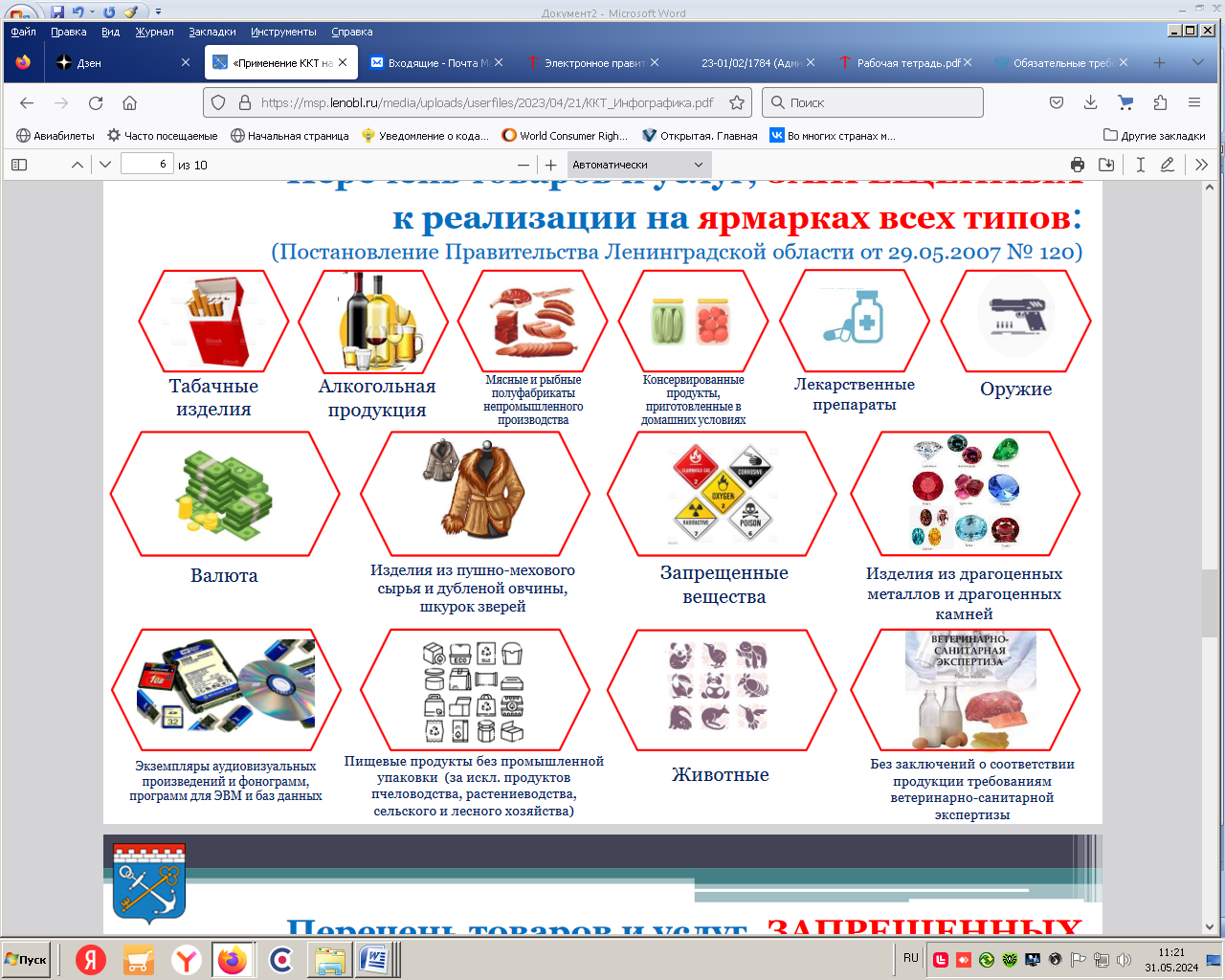 